AREAS OF EXPERTISETranslating Medical documentsE-learning Press releaseTechnology,etc..PERSONAL SKILLSDetail orientated Well organized FriendlyPERSONAL DET AILSMatin badakhsh New city fayzabad badakshshanM: 0093784545811E:matine.badakhshi@gmail.comDOB: 18/02/1991Nationality:  afghanMatin badakhshTranslator – Uzbek To English, persion,Hindi and DariPE RSONAL SUMMARYA multi-skilled, reliable & talented translator with a proven ability to translate written documents from a source language to a target language. A quick learner who can absorb new ideas & can communicate clearly & effectively with people from all social & professional backgrounds. Well mannered, articulate & fully aware of diversity & multicultural issues. Flexible in the ability to adapt to challenges when they arise & at the same time remaining aware of professional roles & boundaries.Would like to work as a translator for a successful and ambitious company that offers great opportunities for career development and progression.WORK EXPERIENCE WORKING TRANSILATION DIRECTORYDuties:Researching legal & technical phraseology to ensure the correct translation is used. Liaising with clients to discuss any unclear points.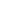 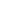 Providing guidance & feedback & creating customer -specific style guides. Revising more junior translators' translations.Working as a translator for Law firms, charities and local councils. Supporting the translation team with other projects when necessary. Retrieving articles from newspapers, magazines & the internet & translating them into English.KEY SKILLS AND COMPETENCIES Familiar with translation software tools.Excellent communication and social skills. Able to work to tight deadlines.Highly skilled in Word, Excel and Microsoft Outlook. Able to priorities work.ACADEMIC QUALIFICATIONSTeacher training center( TTC)  fayzabad Badakhshan from 2010/2012BCA/BSC AT JAMIA HAMDARD UNIVERSITY INDIAREFERENCES – Available on request